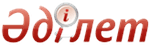 Об утверждении Перечня медицинской техники, являющейся средством измеренияПриказ Министра здравоохранения Республики Казахстан от 24 ноября 2009 года № 765. Зарегистрирован в Министерстве юстиции Республики Казахстан 26 ноября 2009 года № 5891      Примечание РЦПИ!

      Порядок введения в действие приказа см. п. 5.

      В соответствии со статьей 82 Кодекса Республики Казахстан от 18 сентября 2009 года "О здоровье народа и системе здравоохранения", ПРИКАЗЫВАЮ:



      1. Утвердить прилагаемый Перечень медицинской техники, являющейся средством измерения.



      2. Комитету контроля медицинской и фармацевтической деятельности Министерства здравоохранения Республики Казахстан обеспечить в установленном законодательством Республики Казахстан порядке государственную регистрацию настоящего приказа в Министерстве юстиции Республики Казахстан.



      3. Департаменту административно-правовой работы (Бисмильдин Ф.Б.) обеспечить в установленном законодательством Республики Казахстан порядке официальное опубликование настоящего приказа в средствах массовой информации после его государственной регистрации.



      4. Контроль за исполнением настоящего приказа возложить на Вице-министра здравоохранения Республики Казахстан Биртанова Е.А.



      5. Настоящий приказ вводится в действие по истечении десяти

календарных дней после дня его первого официального опубликования.      Министр                                    Ж. Доскалиев      "СОГЛАСОВАНО"

      И.о. Министра индустрии и торговли

      Республики Казахстан

      __________ Т. Жаксылыков

      25 ноября 2009 годаУтвержден приказом        

Министра здравоохранения     

Республики Казахстан       

от 2009 года № 765         

 Перечень медицинской техники, являющейся средством измерения
					© 2012. РГП на ПХВ Республиканский центр правовой информации Министерства юстиции Республики Казахстан
				№

п/пНаименование медицинской техники1.Анализатор толщины сетчатки2.Анализатор электролитный, электролитов крови3.Аудиометры, аудиометр диагностический, аудиометр

импедансный, клинический, аудиометрический модуль

регистрации вызванных потенциалов4.Динамометр медицинский5.Измеритель антропометрический6.Электроэнцефалограф, система цифрово

электроэнцефалографии комплекс аппаратно-программный

электроэнцефалографический, электроэнцефалограф-

анализатор, регистратор компьютеризированный,

портативный, носимый суточной регистрации электро-

энцефалографии в телеметрическом и автономном режиме7.Кардиомонитор, кардиомонитор прикроватный,

электрокардиоанализатор компьютерный, электрокардиограф

телеметрический (с передачей сигнала по телефонной линии

или радиоканалу)8.Электрокардиограф одно- и много- канальный, комплекс

электрокардиографический, в том числе аппаратно-

программный для нагрузочных проб, регистраторы

электрокардиографии носимые9.Реограф, комплекс аппаратно-программный реографический

реограф-полианализатор для комплексного исследования

параметоров кровообращения, реоплетизмограф,

реоэнцефалограф10.Фотоплетизмограф11.Фонокардиограф12.Электромиограф, нейромиограф и система измерений

электромиографии/вызванного потенциала мозга,

нейромиоанализатор13.Дозиметр, клинический дозиметр14.Комплекс компьютеризированный диагностический

электроретиноанализатор15.Монитор реанимационный и анестезиологический для контроля ряда физиологических параметров16.Монитор автоматического измерения артериального давления

и частоты пульса суточный, в том числе носимый,

компьютеризированный17.Пульсоксиметр18.Набор пробных очковых линз19.Спирограф, спирограф микропроцессорный портативный,

комплекс спирографический, волюметр,

оксикарбоспирограф, оксиспирограф20.Пневмотахограф21.Термометры медицинские22.Тонометры для измерения артериального давления, в том

числе полуавтоматический, автоматический, цифровой

для измерения артериального давления, пульса и

суточного мониторирования артериального давления23.Аппараты искусственной вентиляции легких24.Инкубаторы для новорожденных25.Аппараты низкочастотной терапии, аппараты

ультравысокочастотной терапии, аппараты ультразвуковой

терапии26.Аппараты (сканеры) ультразвуковые диагностические

(УЗИ-аппараты)27.Планшетный иммуноферментный анализатор28.Анализаторы биохимические калибруемые светофильтрами29.Газоанализатор выдыхаемого воздуха30.Приборы колориметрические и фотометрические медицинские31.Поляриметр медицинский32.Нефелометр медицинский33.Люминометр и хемилюминометр34.Вискозиметр35.Гемоглобинометр36.Насосы шприцевые, инфузионные, волюметрические37.Весы медицинские